DAFTAR ISIHALAMAN JUDUL .............................................................................................. i LEMBAR PERSETUJUAN SKRIPSI ................................................................ ii HALAMAN PENGESAHAN .............................................................................. iii HALAMAN PERNYATAAN KEASLIAN SKRIPSI ....................................... iv KATA PENGANTAR ........................................................................................... vHALAMAN PERNYATAAN PESETUJUAN PUBLIKASISKRIPSI UNTUK KEPENTINGAN AKADEMIS .......................................... vi ABSKTAK ........................................................................................................... vii DAFTAR ISI....................................................................................................... viii DAFTAR GAMBAR ............................................................................................ xi DAFTAR TABEL ............................................................................................... xii DAFTAR LAMPIRAN ...................................................................................... xiii DAFTAR NOTASI............................................................................................. xiv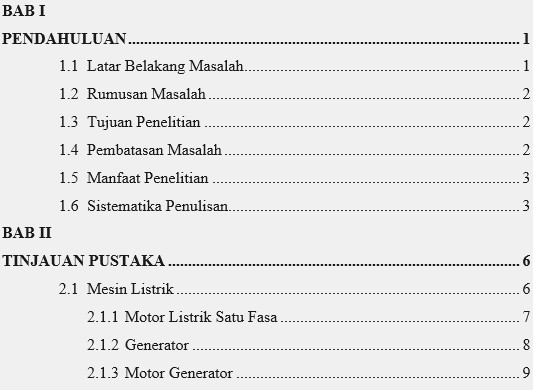 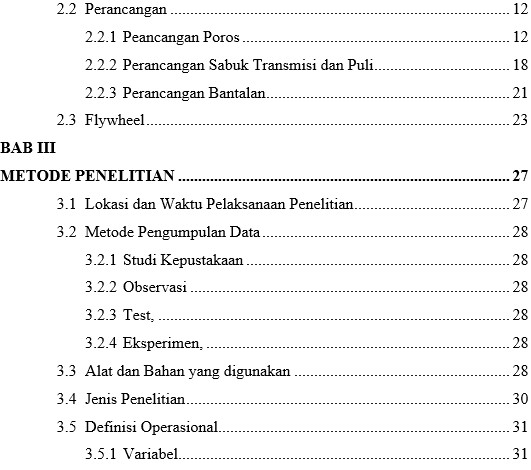 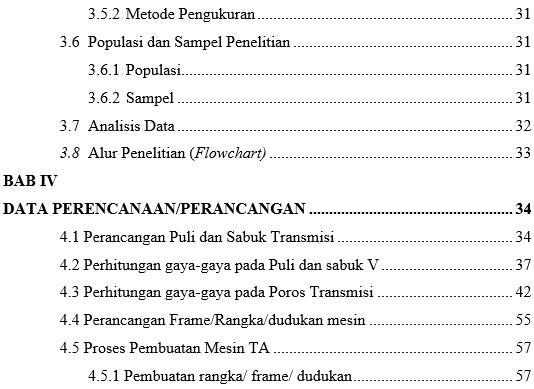 ixPOLITEKNIK NEGERI MANADO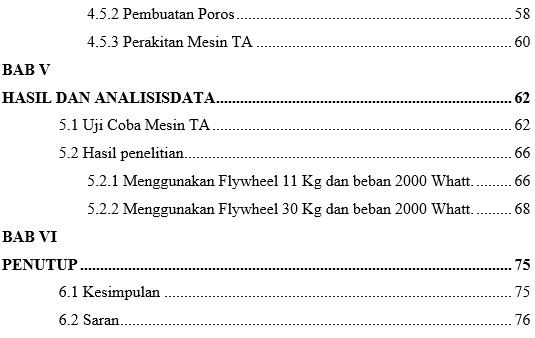 xPOLITEKNIK NEGERI MANADO